Консультация для родителей: «Как читать сказку детям правильно?(важные советы)»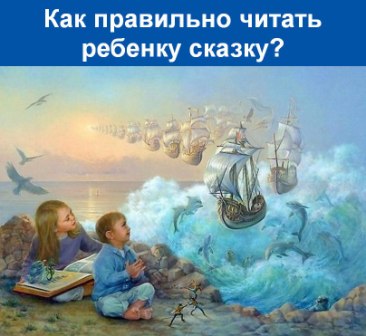 КАК ПРАВИЛЬНО ЧИТАТЬ РЕБЕНКУ СКАЗКУ? ПРАВИЛА, КОТОРЫЕ СДЕЛАЮТ ЧТЕНИЕ ВСЛУХ ПРИВЛЕКАТЕЛЬНЫМ1. Старайтесь сказку именно рассказывать, а не читать. Тогда вы вовремя сможете увидеть реакцию ребенка, и акцентировать его внимание на тех моментах, которые особенно важны вам на данный момент.2. Рассказывайте сказку с удовольствием, старайтесь не отвлекаться на посторонние дела. Ведь вы не просто знакомите малыша со сказкой – вы путешествуете вместе с ним по удивительному волшебному миру. Не оставляйте его там одного!3. Прежде чем рассказать сказку малышу, убедитесь, что она простая и сможет донести до него нужную идею. Сказки очень важны для развития и воспитания детей. Но важно, чтобы родители подбирали сказки по возрасту и развитию своих деток.4. Поучительные беседы должны быть короткими. Ориентируйтесь на настроение ребенка.5. Если малыш изо дня в день просит рассказать одну и ту же сказку – рассказывайте. Значит, у него есть проблема, которую эта сказка помогает решить. Особенно следует остановиться на детской любви к повторным чтениям. Все знают, что ребенок буквально «доводит» своих близких до изнеможения, требуя читать еще и еще раз одно и то же произведение. Дети жаждут повторных чтений, чтобы вновь и с большей силой пережить радостное волнение: их волнует и сюжет, и герои, и образные поэтические слова и выражения, и музыка речи.6. Будьте осторожны с подробностями и иллюстрациями! В сказках сюжет изложен очень лаконично именно для того, чтобы ребёнок не получил лишнюю информацию, которая может его испугать.7. Очень интересно поиграть в сказку, инсценировать её. В качестве персонажей можно использовать игрушки, фигурки, нарисованные и вырезанные, тени на стене. Сначала вы можете делать это самостоятельно, но очень скоро ребёнок охотно присоединится к вам.8. Если ваш малыш не хочет слушать, то не нужно его заставлять, так как это не принесёт никакой пользы. Взаимное чтение книг должно приносить максимум удовольствия, а не быть непосильной ношей.9. Не злоупотребляйте временем! Как правило, маленьким деткам в возрасте от года до трёх читают в среднем до десяти минут, в возрасте от трёх до пяти лет 15-20 минут подряд и т.д.. Хотим заметить, что это средние показатели, а никак не нормативы. Вы должны подстраиваться под потребности вашего ребёнка.10. Выбирая сказки для чтения, ориентируйтесь на предпочтения вашего ребёнка.11. Не выбирайте страшных сказок , будоражащих воображение.12. Рекомендуется чтение обоими родителями, что способствует становлению тесного душевного контакта ребёнка как с мамой, так и с папой.13. Читайте сказку медленно, выразительно, стараясь максимально передать эмоции действующих героев и обстановки.14. Не заменяйте живое чтение «сухими безжизненными» аудиокнигами.15. Помните: ребенок не может быть все время пассивным слушателем сказок, поэтому во время чтения надо активизировать его внимание!Пусть он за вами повторяет слова, отвечает на вопросы, рассматривает иллюстрации. Дети это очень любят. Можно предложить ребёнку вместе (хором) рассказывать. Чтение должно проходить в спокойной обстановке, когда ничто не отвлекает ребенка, и окружающие относятся к его занятиям «уважительно».Хорошо, если обстановка ритуала семейного чтения усиливает восприятие. Поздним вечером, когда за окном темно, хорошо читать сказку в затенённой комнате при свете настольной лампы. Полумрак настраивает на сказочный, фантастический лад.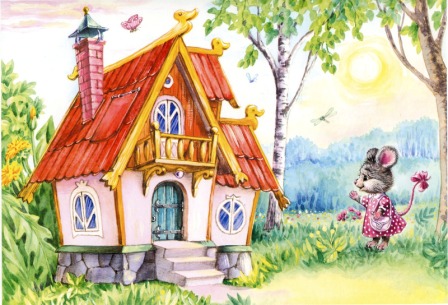 Читая сказки детям, обязательно следите за их реакцией. Ребенок всегда даст знать, понравилась ему сказка или нет. А если Вы хотите привить своему ребенку любовь к чтению – есть один простой секрет. Начинайте читать детям сказки как можно раньше, учитывая его возраст, интересы и характер – и только в этом случае Вы станете настоящим проводником в удивительный мир чтения для своего ребенка.16. Показывайте ребёнку, что чтение вслух доставляет вам удовольствие. Не бубните, как бы отбывая давно надоевшую повинность. Ребёнок это почувствует и утратит интерес к чтению.17. Демонстрируйте ребенку уважение к книге. Ребёнок должен знать, что книга — это не игрушка, не крыша для кукольного домика, и не повозка, которую можно возить по комнате. Приучайте детей аккуратно обращаться с ней. Рассматривать книгу желательно на столе, брать чистыми руками, осторожно перевёртывать страницы. После рассматривания уберите книгу на место.18. Во время чтения сохраняйте зрительный контакт с ребёнком.Взрослый во время чтения или рассказа должен стоять или сидеть перед детьми так, чтобы они могли видеть его лицо, наблюдать за мимикой, выражением глаз, жестами, так как эти формы проявления чувств дополняют и усиливают впечатления от прочтения.19. Читайте детям неторопливо, но и не монотонно, старайтесь передать музыку ритмической речи. Ритм, музыка речи чарует ребёнка, они наслаждаются напевностью русского сказа, ритмом стиха.В процессе чтения детям нужно периодически давать возможность говорить о своих ощущениях, но иногда можно попросить просто молча «слушать себя».20. Играйте голосом: читайте то быстрее, то медленнее, то громко, то тихо – в зависимости от содержания текста. Читая детям сказки, старайтесь передать голосом характер персонажей, а также смешную или грустную ситуацию, но не «перебарщивайте». Излишняя драматизация мешает ребёнку воспроизводить в воображении нарисованные словами картины.21. Сокращайте текст, если он явно слишком длинный. В таком случае не надо читать всё до конца, ребёнок всё равно перестаёт воспринимать услышанное. Коротко перескажите окончание.22. Читайте сказки всегда, когда ребёнок хочет их слушать. Может быть, для родителей это и скучновато, но для него – нет.23. Читайте ребёнку вслух каждый день, сделайте из этого любимый семейный ритуал. Непременно продолжайте совместное чтение и тогда, когда ребёнок научится читать: ценность хорошей книги зависит во многом от того, как отнеслись к книге родители и найдут ли для неё должное место в своей семейной библиотеке.24. Не уговаривайте послушать, а «соблазняйте» его. Полезная уловка: позвольте ребёнку самому выбирать книги.25. С самого раннего детства ребёнку необходимо подбирать свою личную библиотеку. Почаще ходите с ребёнком в книжный магазин, в библиотеку. Покупать книги следует постепенно, выбирая то, что интересует детей, что им понятно, советуясь с воспитателем.26. Читайте вслух или пересказывайте ребёнку книги, которые вам самим нравились в детстве. Прежде, чем прочитать ребёнку незнакомую вам книгу, попробуйте прочитать её сами, чтобы направить внимание ребёнка в нужное русло.27. Не отрывайте ребёнка от чтения или рассматривания книжки с картинками. Снова и снова привлекайте внимание детей к содержанию книги, картинок, каждый раз раскрывая что-то новое.Уважаемые родители! Не забывайте читать детям сказки, откройте для них этот удивительный, волшебный, сказочный мир! Читайте с детьми как можно больше, а главное поговорите, о чем прочитали!